 Атаману Астраханского казачьего войска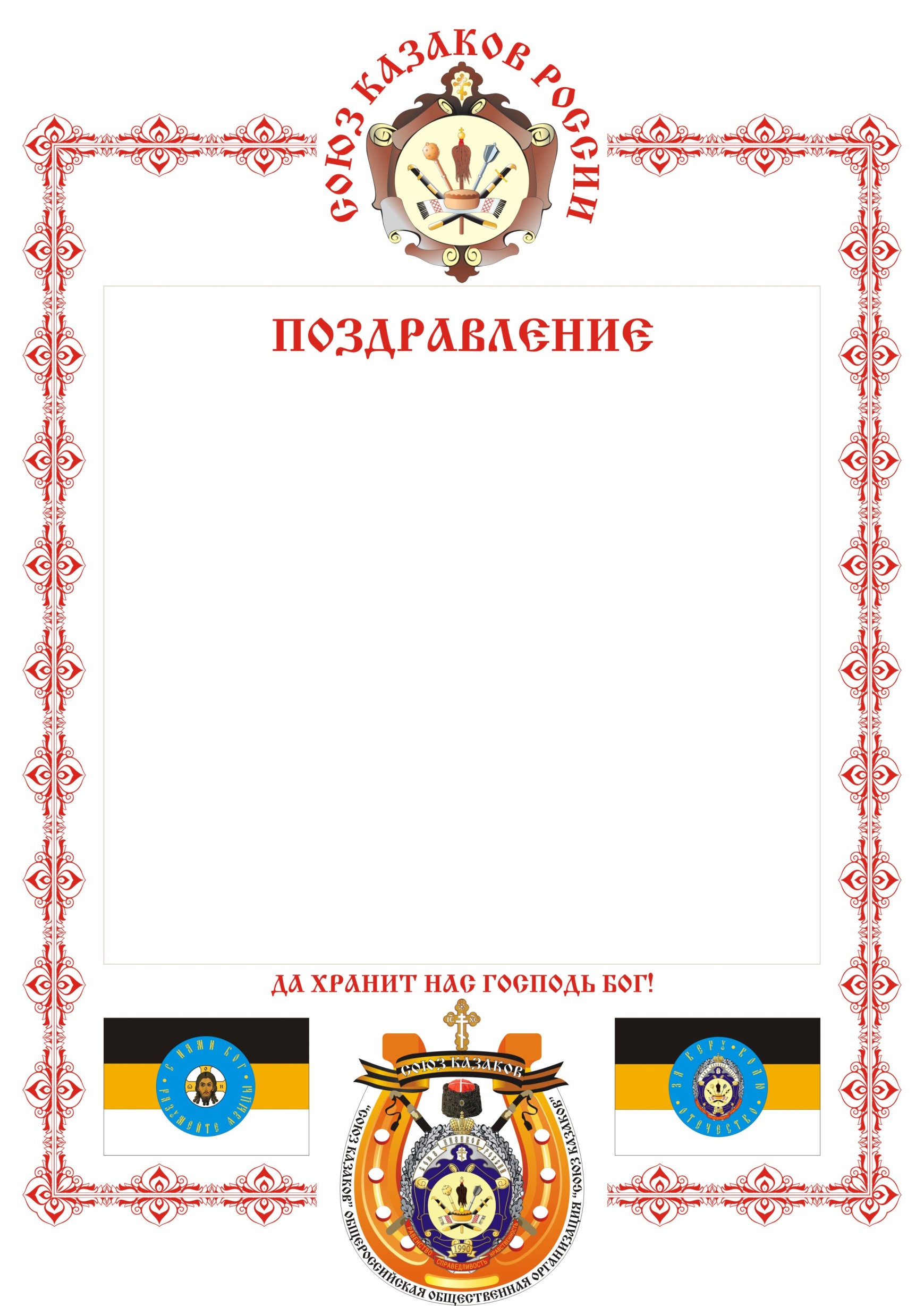 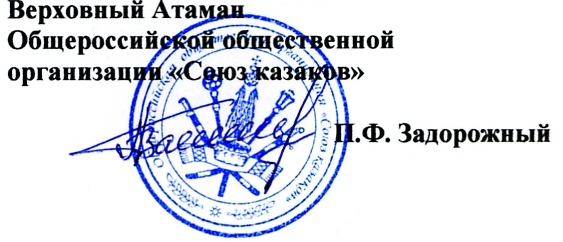 Общероссийской Общественной организации «Союз казаков»войсковому старшие Сычеву Михаилу Сергеевичу.УВАЖАЕМЫЙ МИХАИЛ СЕРГЕЕВИЧ!Христос Воскресе!Сердечно поздравляю Вас, Ваших близких казаков и казачек Астраханского казачьего войска   соСветлым Праздником  Пасхи Христовой!         В эти благодатные радостные дни приношу молитвенные пожелания,  доброго Вам здравия, крепости духовных и телесных сил в Вашем спасительном служении на благо Отечества нашего и казачества!
Воистину  Воскресе Христос